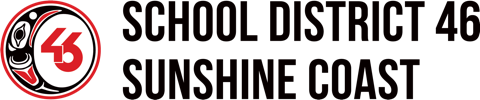 The undersigned parent/guardian authorizes any adult to administer emergency medication following the instructions outlined above to the above-named person in the event of an emergency, as described above.  This protocol has been recommended by a physician/NP. The plan will be shared with appropriate facility/school personnel to assist in responding in an Emergency. It is the parent/guardian's responsibility to advise the school about any changes to this plan. Parent/Guardian		Date			Doctor/Nurse Practitioner		DateStudent’s Name:Grade:Student’s Date of Birth:School Name:School Address:THIS PERSON HAS A SERIOUS (POTENTIALLY LIFE-THREATENING) MEDICAL CONDITIONTHIS PERSON HAS A SERIOUS (POTENTIALLY LIFE-THREATENING) MEDICAL CONDITIONTHIS PERSON HAS A SERIOUS (POTENTIALLY LIFE-THREATENING) MEDICAL CONDITIONEMERGENCY PLANPhotoGeneral Information:General Information:Emergency Instructions:PhotoMedical Condition:If symptoms worsen or do not improve:➔ CALL 9-1-1Call emergency contactPhotoDetails: If symptoms worsen or do not improve:➔ CALL 9-1-1Call emergency contactPhotoEmergency Medication Information:Emergency Medication Information:If symptoms worsen or do not improve:➔ CALL 9-1-1Call emergency contactPhotoMedication Name:If symptoms worsen or do not improve:➔ CALL 9-1-1Call emergency contactPhotoExpiration Date:If symptoms worsen or do not improve:➔ CALL 9-1-1Call emergency contactPhotoLocation:If symptoms worsen or do not improve:➔ CALL 9-1-1Call emergency contactCHILD MAY HAVE THE FOLLOWING SIGNS & SYMPTOMS:EMERGENCY CONTACT INFO:EMERGENCY CONTACT INFO:EMERGENCY CONTACT INFO:EMERGENCY CONTACT INFO:NameRelationshipCell PhoneOther Phone